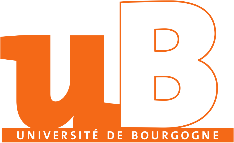 Le vendredi 24 novembre 2023Objet : élections aux Conseils de composantes 2023LISTE DE CANDIDATS LETTRES ET PHILOSOPHIE - COLLEGE B DES AUTRES ENSEIGNANTS-CHERCHEURS, ENSEIGNANTS ET PERSONNELS ASSIMILESLETTRES ET PHILOSOPHIE - Collège B des autres enseignants-chercheurs, enseignants et personnels assimilésListe commune des E.C. collège B de l'UFR Lettres et Philosophie1. M. GUILLAUME COQUI2. Mme VANESSA BESAND3. M. JÉRÔME BERTHAUT4. Mme MARIE ANGE FOUGERE5. M. JEAN BAPTISTE GOUSSARD6. Mme VIRGINIE BRINKER